Мастер – класс«Мы веселые медузы…»Подготовили воспитатели: Симоненко Н.С.Холодкова О.С.Руководитель изостудии Татарникова Я.А.В детском саду № 6 «Ромашка», в  группе «Гномики», прошел мастер-класс по изготовлению веселых медуз. Задачей мастер – класса было укрепить взаимосвязь родителей с детьми, посредством совместного творчества в ДОУ. Создать условия для укрепления сотрудничества между детским садом и семьей и развития творческих способностей детей. Оказать помощь родителям в осуществлении работы по развитию мелкой моторики детей старшего дошкольного возраста: развитие глазомера, воспитание эстетического вкуса и культуры труда. Побуждать стремление быть оригинальными в создании образа медузы, используя разные декоративные элементы. Также, родители на практике познакомились со специальными иглами для шитья, которые используются на занятиях по текстилю.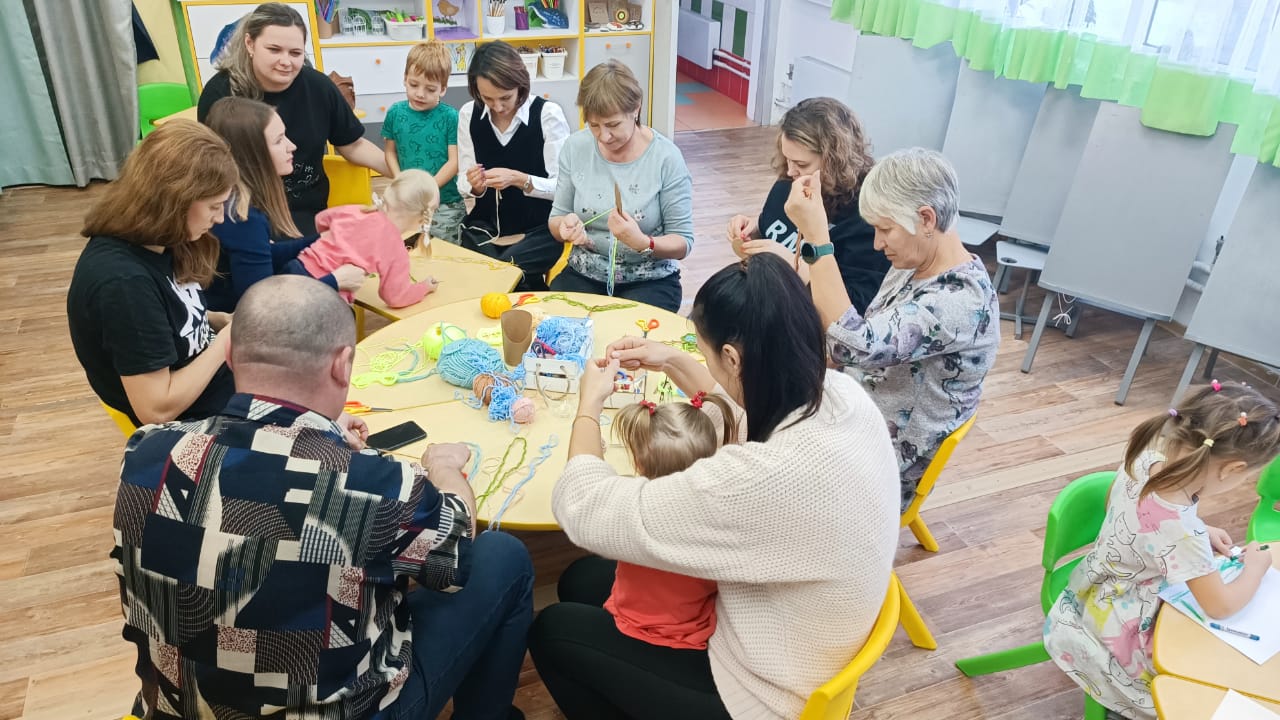 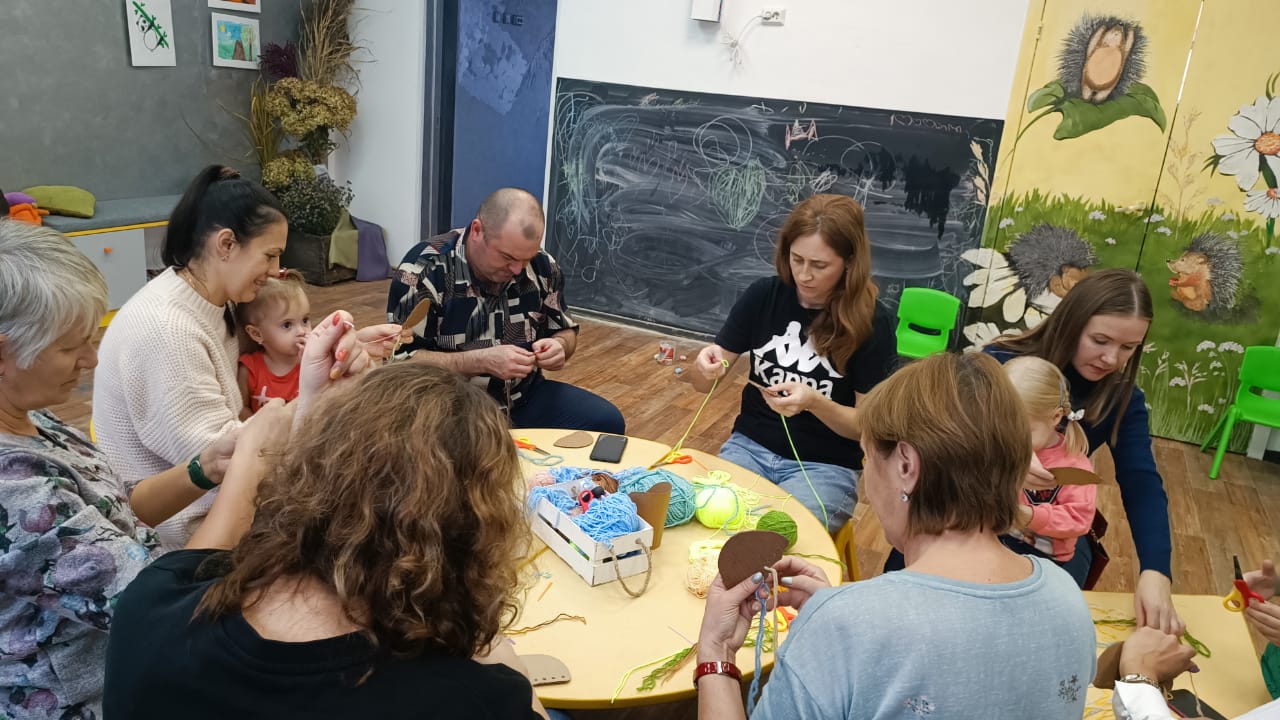 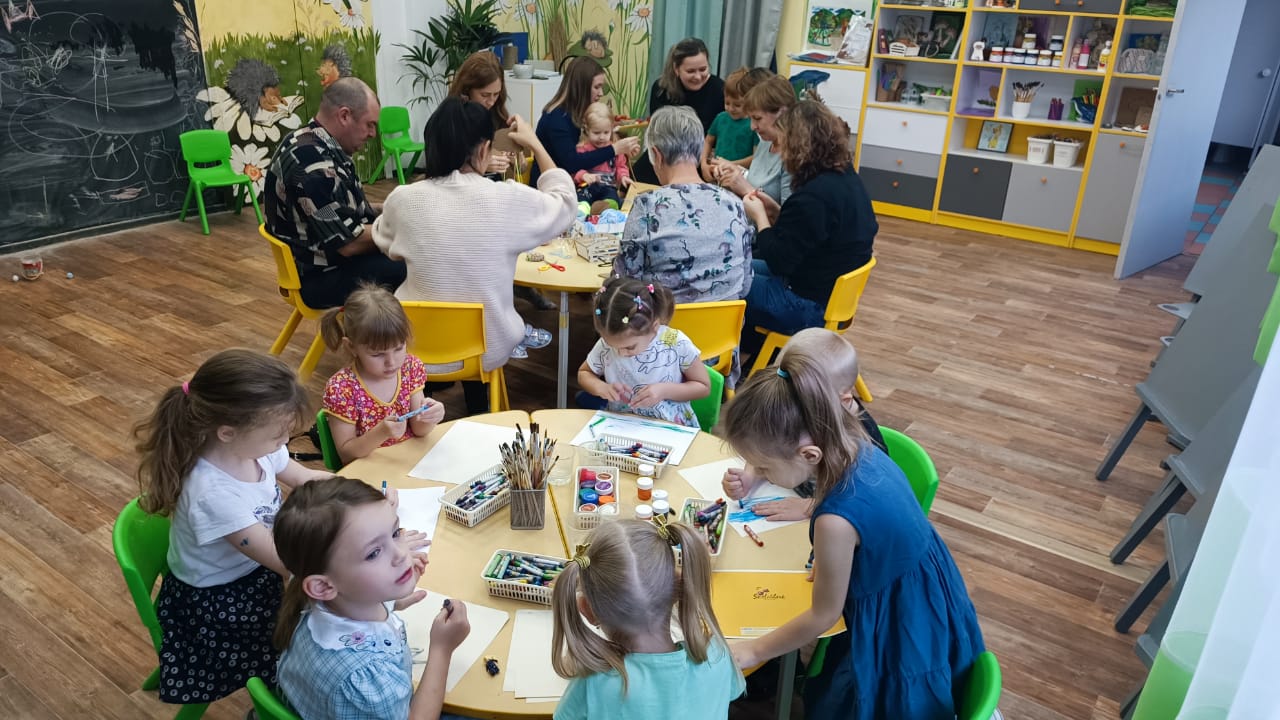 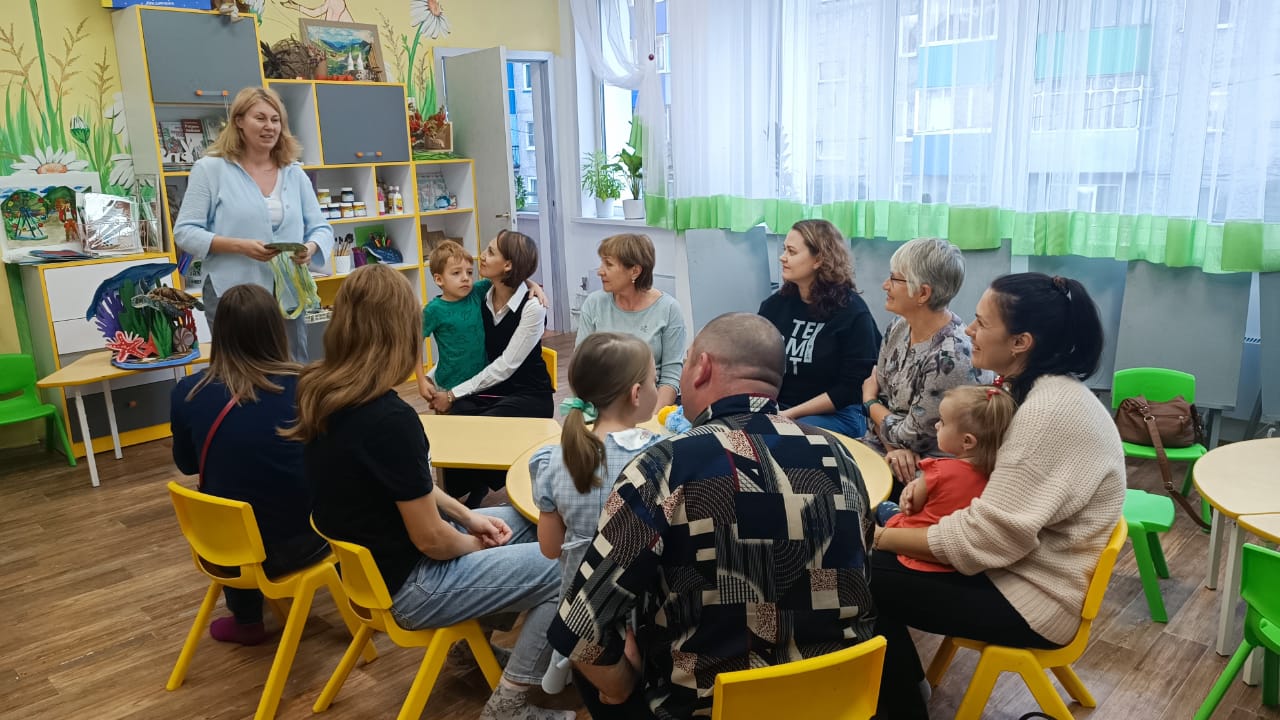 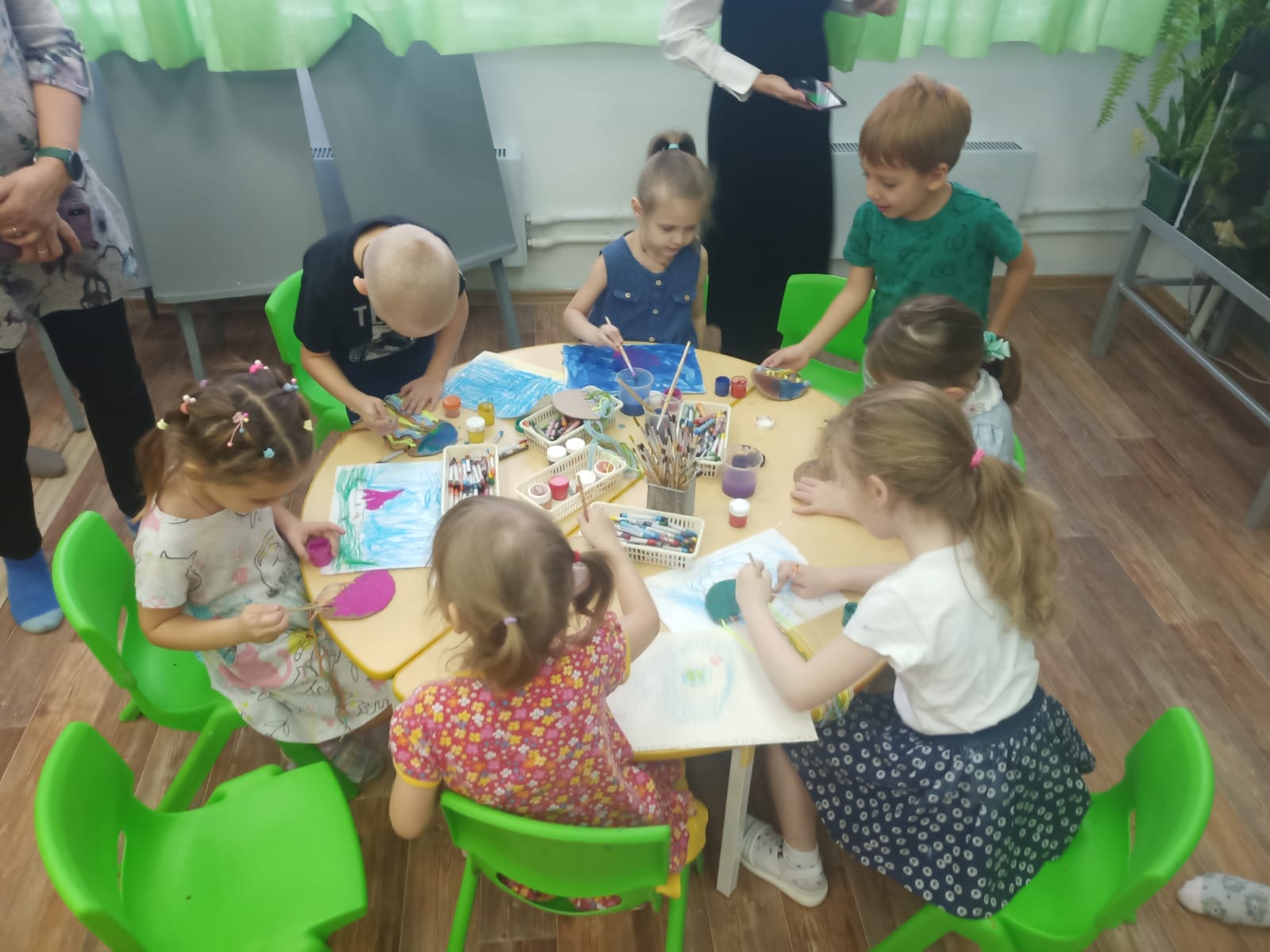 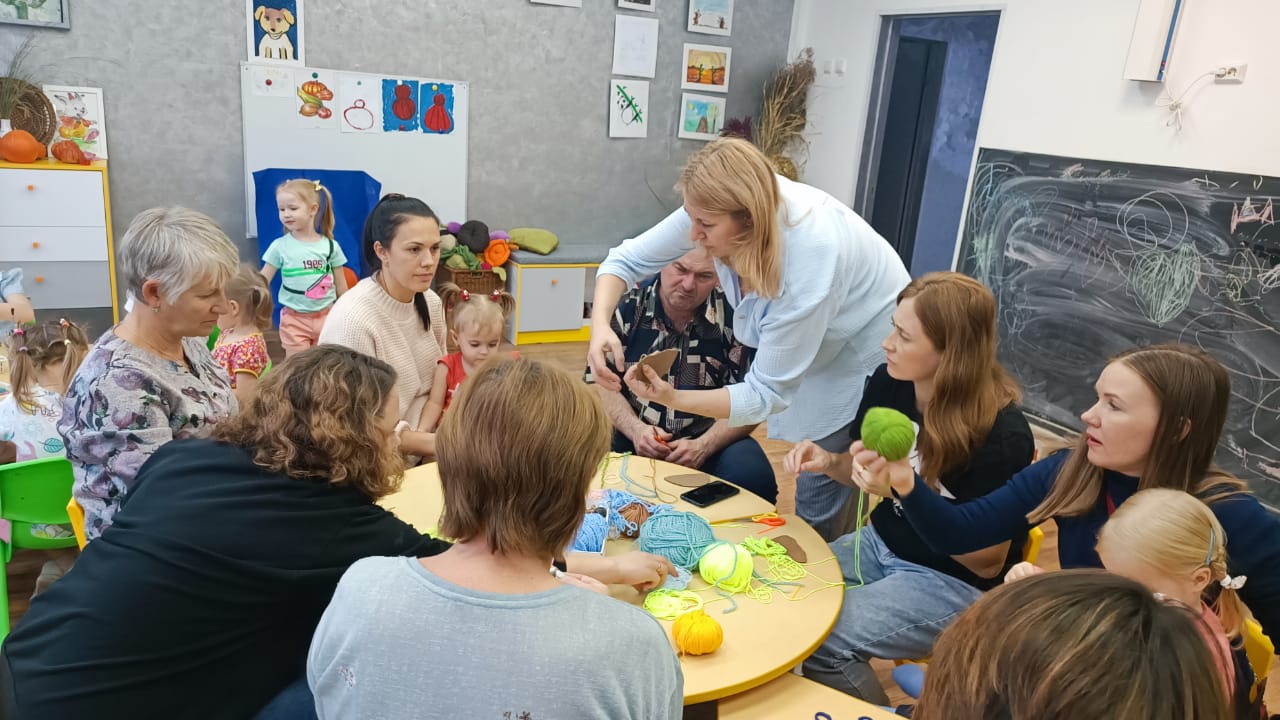 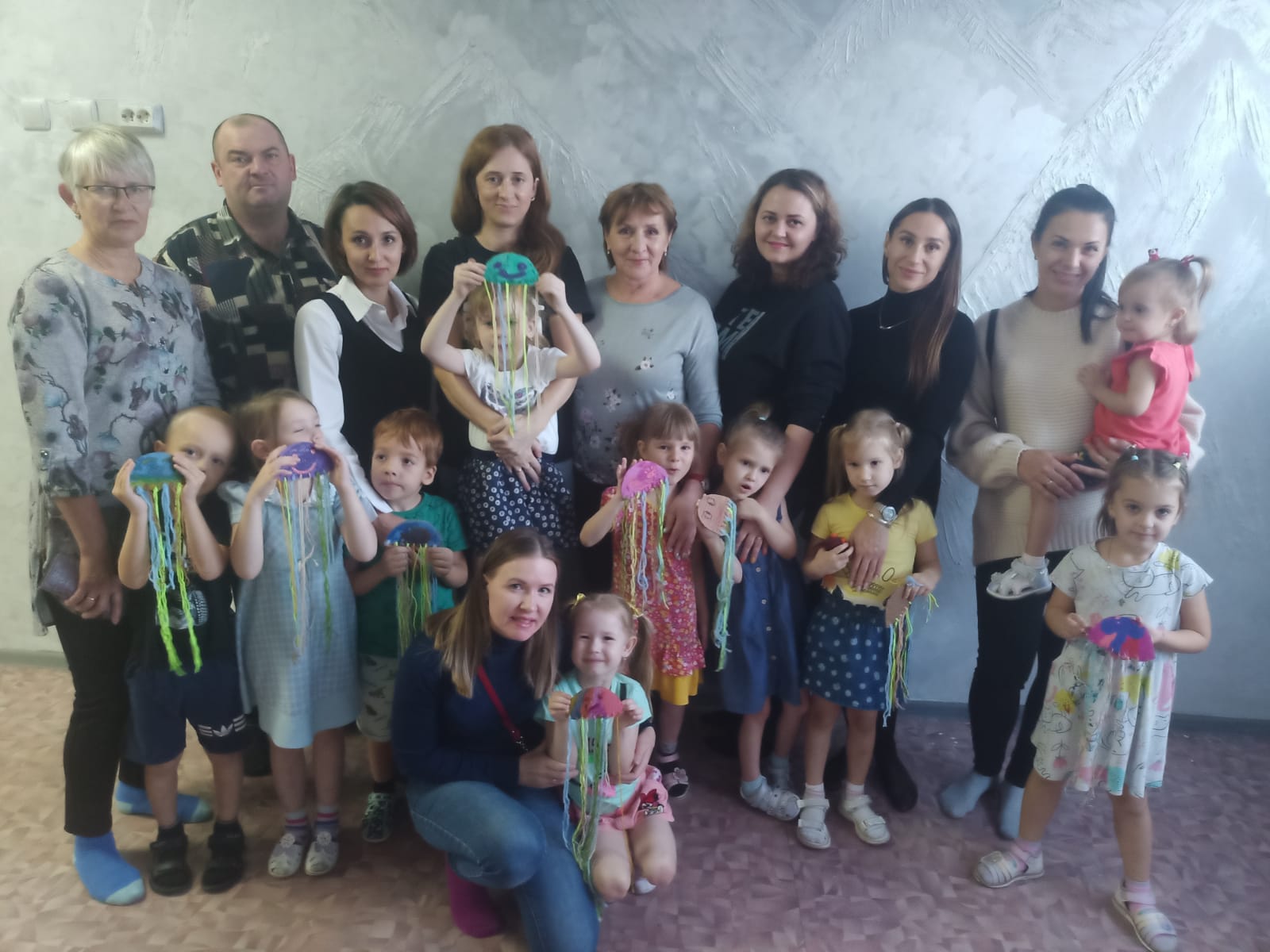 